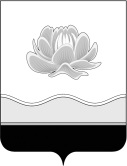 Российская Федерация Кемеровская область - Кузбасс                Мысковский городской округСовет народных депутатов Мысковского городского округа( шестой созыв)Р Е Ш Е Н И Еот 29 сентября 2021г. № 67-нО внесении изменений в решение Совета народных депутатов Мысковского городского округа от 24.04.2019 № 19-н «Об установлении тарифов на услуги, предоставляемые Муниципальным унитарным предприятием Мысковского городского округа «Мысковский Гортоп»ПринятоСоветом народных депутатовМысковского городского округа28 сентября 2021 годаВ соответствии с пунктом 4 части 1 статьи 17 Федерального закона от 06.10.2003  № 131-ФЗ «Об общих принципах организации местного самоуправления в Российской Федерации», руководствуясь пунктом 6 части 1 статьи 32 Устава Мысковского городского округа, Совет народных депутатов Мысковского городского округар е ш и л:1. Внести в Приложение к решению Совета народных депутатов Мысковского городского округа от 24.04.2019 № 19-н «Об установлении тарифов на услуги, предоставляемые Муниципальным унитарным предприятием Мысковского городского округа «Мысковский Гортоп» (в редакции решения 02.03.2021 № 11-н) изменения, изложить его в новой редакции, согласно приложению к настоящему решению.2. Настоящее решение направить главе Мысковского городского округа для подписания и опубликования (обнародования).3. Настоящее решение вступает в силу со дня, следующего за днем его официального опубликования (обнародования).4. Действие пункта 17 в Приложении к настоящему решению распространяется на правоотношения, возникшие с 01.09.2021 года.5. Контроль за использованием настоящего решения возложить на комитет Совета народных депутатов Мысковского городского округа по развитию экономики, бюджету, налогам и финансам, администрацию Мысковского городского округа.Председатель Совета народных депутатовМысковского городского округа                                                               А.М.КульчицкийГлава Мысковского городского округа                                                         Е.В. ТимофеевПриложение к решению Совета народных депутатовМысковского городского округаот 29.09.2021г. № 67-н «Приложениек решению Совета народных депутатовМысковского городского округаот 24.04.2019г. № 19-нТАРИФЫ НА УСЛУГИ, ПРЕДОСТАВЛЯЕМЫЕ МУНИЦИПАЛЬНЫМ УНИТАРНЫМ ПРЕДПРИЯТИЕМ МЫСКОВСКОГО ГОРОДСКОГО ОКРУГА «МЫСКОВСКИЙ ГОРТОП»».№ п.п.Наименование услугиЕдиница измеренияТарифы,  руб. без учета НДС1.МАЗ без прицепаруб./маш.час17662.МАЗ с прицепомруб./маш.час29443.Фронтальный погрузчик ZLруб./маш.час20524.Автогрейдер ДЗ 98руб./маш.час24155.Снегоочиститель МТЗ-82,1руб./маш.час8356.Погрузчик LIUCONGруб./маш.час17767.Погрузчик LONKINGруб./маш.час18598.Погрузчик JCB 4CXруб./маш.час17889.КАМАЗ (универсал)руб./маш.час205110.Минипогрузчик JCB, МКСМруб./маш.час116211.Погрузчик фронтальный В-140руб./маш.час205212.Кран-манипулятор, на базе КАМАЗруб./маш.час206513.Автомобиль ГАЗЕЛЬруб./маш.час105714.Автогрейдер ГСруб./маш.час171315.Бортовая машина ГАЗруб./маш.час115516.Мусоровоз ЗИЛ – 433362руб./маш.час179717.Услуги в городской банеУслуги в городской банеУслуги в городской бане17.Граждане основной категориируб./помыв. час25017.Пенсионеры, инвалиды I, II группыруб./помыв. час20017.Дети до 7 лет, ветераны ВОВ и приравненные к ним категории граждан; ветераны, выполнявшие интернациональный долг в Афганистане или участвовавшие в вооруженном конфликте в Чеченской Республикеруб./помыв. часБесплатно